Уважаемые родители!Мы рады вас приветствовать!!!В это непростое время мы всегда с вами на связи!!!На этой неделе с 18 по 22 мая мы предлагаем вашему вниманию задания и рекомендации по времяпровождению.Тема образовательной недели:«Неделя правовых знаний»Каждое утро начинаем с утренней разминки.«Веселая зарядка»В понедельник обсуждаем «ЧТО ТАКОЕ ПРАВА ЧЕЛОВЕКА?»Цель: Закрепить представление о правах, обязанностях и ответственности ребенка.Задачи:- обобщить знания детей об основных правах ребёнка;- закрепить представление о «Декларации прав человека», «Конвенции о правах ребенка»;- развивать умение детей применять права и обязанности в повседневной жизни;- формировать уважительное отношение друг к другу.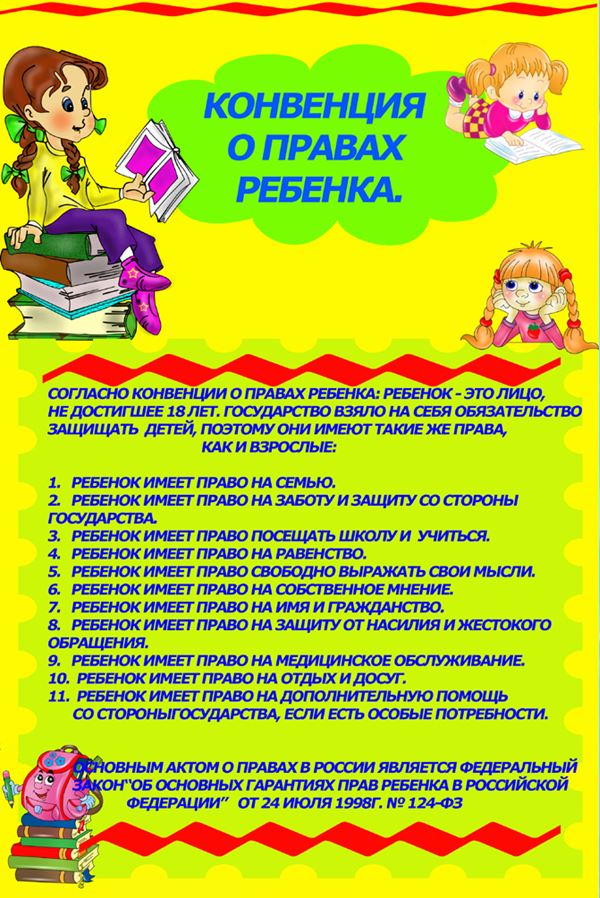 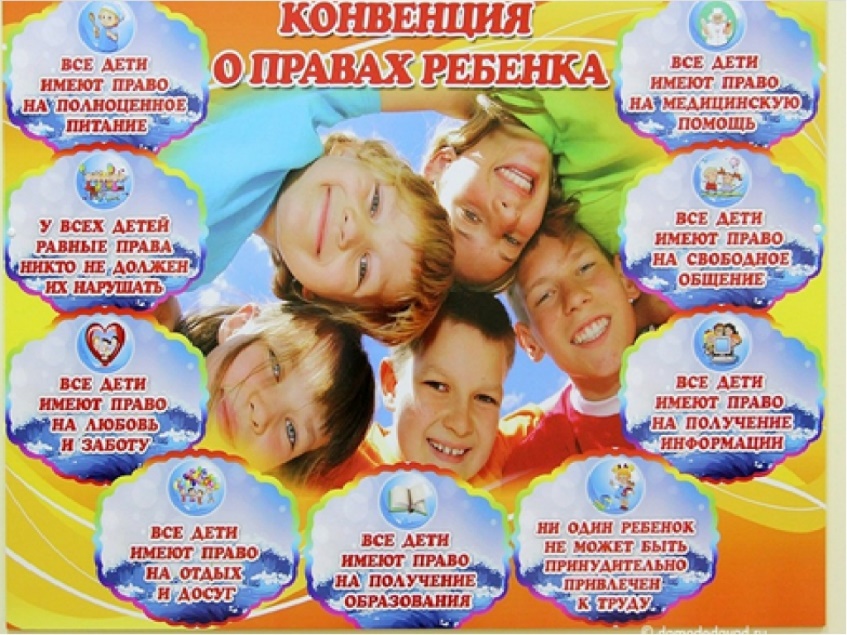 Играем в игры:«Мои права»«Я должен…»«Кто нарушил права?»«Мы разные, но у нас равные права»«Можно- нельзя» Цель: через знакомство с правами и обязанностями ребенка воспитывать правовую культуру детей.Вместе с детьми вы можете нарисовать:рисунки на тему: «Я и мои права» , «Я имею право на…» Цель: формирование правовой культуры и творческих способностей детей.Во вторник обсуждаем «ПРАВО НА ИМЯ»Рассказать, как в старину выбирали имена.Творческое задание: составить рассказ «Как мне выбирали имя»Цель: расширить знания детей об именах; познакомиться с историей возникновения имени.Рассмотреть документ» Свидетельство о рождении»Ситуативный разговор «Знаете ли вы, что означает ваше имя»?Написать мини сочинение об истории имени своего ребенка Моделирование символа «Право на имя».Цель: укрепить понимание и осознание детьми своей индивидуальности и чувства собственного достоинства. Формировать понимание того, что права принадлежат всем детям, они неотъемлемы и неделимы. Играем в игры:«Составь портрет»«Кто я?»«Обратись по имени»«Назови меня ласково»«Угадай по голосу»«Я знаю много имён девочек (мальчиков)»Цель: воспитывать у детей желание обращаться к сверстникам и взрослым по имени;Закреплять умение вежливо обращаться друг к другу, используя ласковые имена, представляться другим людям; уточнить представление детей о том, что имя может быть кратким и полным; развивать внимание, речь;ПрочитайтеО.В. Никитина «Загадки наших имен». Л. Уланова «Про имя и скелет».Цели: сформировать представление о том, что каждый человек имеет право на имя, закрепленное документом «Свидетельство о рождении»; учить умению называть полным именем своих родителей, родственников, друзей; познакомить с понятием «отчество»; воспитывать уважение друг к другу, окружающим людям.В среду обсуждаем «ПРАВО НА ГРАЖДАНСТВО»Беседы: «О праве ребенка на гражданство.»«Я – гражданин России». (Рассматривание карты России, найти на карте Москву, Тверь) «Как всё начиналось?»Цель: познакомить детей с историей нашей страны. Воспитывать чувство любви к своей стране.Рассматривание фото: «Где я отдыхал с родителями».Цель: познакомить детей с необъятными просторами нашей Родины, её городами и деревнями. Воспитывать чувство любви к своей Родине.Играем в игры: Словесная игра «Отдыхаем вместе с мамой и папой» Цель: проявлять инициативу выбирать место отдыха. Рассказывают, куда бы они хотели поехать отдохнуть с родителями и почему «Кто где живет»?Цель: закрепляем знания детей о странах, народах, которые живут в них. «Я начну, а ты продолжи» (пословицы о доме, Родине, Москве). Цель: познакомить детей с историей нашей страны. Воспитывать чувство любви к своей стране. Вместе с детьми вы можете нарисовать, слепить или сделать красивую аппликацию на тему  «Дети имеют право на отдых»Цель: формирование правовой культуры и творческих способностей детей.Прочитайте:Сказки, потешки, пословицы народов России; Сборник «Моя страна – Россия».Цель: формирование нравственно - патриотических чувств к своей Родине.В четверг обсуждаем «ПРАВО НА ЗДОРОВЬЕ»Беседы «Если хочешь быть здоровым».Цель: формировать знание детей о том, что они имеют право на охрану здоровья, медицинское обслуживание.«Что нужно делать, чтобы быть здоровым?»ВикторинаПредложите детям ответить на следующие вопросы:1. Что происходит с морковью во рту?2. Сколько времени, по вашему, морковка едет в желудок? (5 сек)3. Как желудок переваривает пищу?4. Какая тонкая кишка всасывает питательные вещества?5. Что всасывает толстая кишка?В пятницу обсуждаем «ПРАВО НА ОБРАЗОВАНИЕ»Беседа «Что это за учреждение»? (Познакомить с правом на образование) Моделирование ситуаций «Для чего нужно учиться»?Решение проблемной ситуации «Твой брат не пошел в школу, почему»? Играем: «Школа»Цель: способствовать развитию сюжета, самостоятельно выбирать на главную роль.Прочитайте произведения В.Катаев «Цветик — семицветик»А.Волков «Волшебник Изумрудного города»К.Д. Ушинский «Умей обождать», «Вместе тесно, а врозь скучно»Л.Толстой «Два товарища»,«Филиппок»В.Маяковский «Что такое хорошо и что такое плохо»К.Чуковский «Айболит»Русская народная сказка «Заюшкина избушка»Цель: воспитывать желания детей слушать и понимать прочитанное.Для мелкой моторики рук у детей каждый день проводим «Пальчиковую гимнастику»Не забываем про физкультминутки проводим ихтоже каждый день«Самолет»Предлагаем посмотреть познавательные мультфильмы:«Смешарики. Права детей».В подготовительной группе детского сада продолжительность занятий составляет 20-25мин, в середине занятий делаем физкультминутку.Творите, дорогие друзья!!! Ждем от Вас фотоотчет/видео. Предлагаем вам консультации«Права ребенка – это права взрослого» «Защита прав маленького ребёнка в ДОУ»«Как ребёнку не стать жертвой преступления и избежать несчастного случая»Ваши воспитатели:Ермолова Г.Н.Степанова В П. 